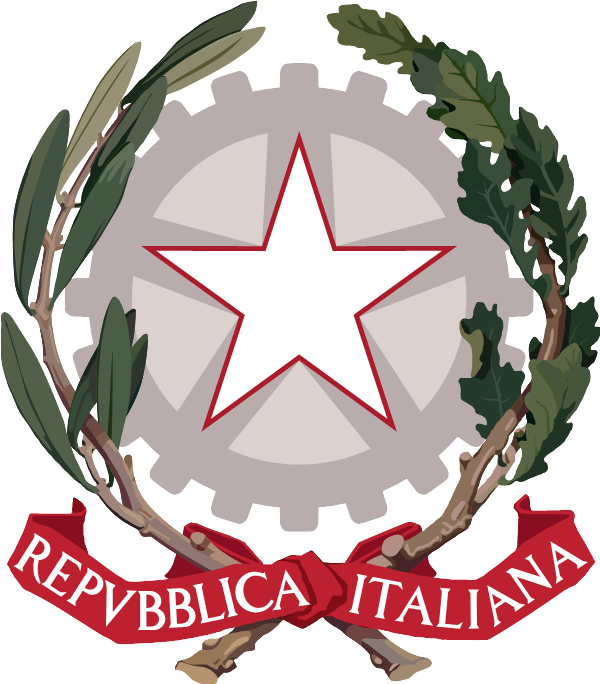 Ministero dell’IstruzioneIstituto Comprensivo Marcaria – SabbionetaVia Gaetano Donizetti, 2 – 46010 Marcaria (MN) Tel. 0376 96114Via dell’Accademia, 2 – 46018 Sabbioneta (MN) Tel : 0375 52029email : MNIC839006@istruzione.it PEC :  MNIC839006@pec.istruzione.itCodice Meccanografico : MNIC839006  Codice Fiscale : 93075600200Sito web : http://www.icmarcariasabbioneta.edu.itIl giorno ……….. alle ore……….  in presenza presso la Scuola……/da remoto con il link………….su convocazione del Dirigente Scolastico si riunisce il Gruppo di Lavoro Operativo (GLO) dell’alunno/a………. frequentante la classe……sezione……. della Scuola ……per discutere il seguente punto all’o.d.g:Verifica finale del PEIPresiede l’incontro il/la docente delegato/a del Dirigente Scolastico ………………… funge da segretario verbalizzante il/la docente ………………Punto 1.Interviene il/la docente……………che presenta il Pei.(inserire eventuali punti della discussione)La seduta si conclude alle ore_______
Luogo e dataLa docente verbalizzante/il docente verbalizzante___________________________________La docente delegata/il docente delegato del Dirigente Scolastico_________________________________________Nome CognomeFunzionePresente/assente